РЕЦЕНЗИЯна выпускную квалификационную работу обучающегося СПбГУЖань Тянь по теме «Оценочные речевые штампы с культурологическим содержанием в российской публицистике (на материале газеты «Завтра»)»	Выпускная квалификационная работа магистрантки 2-го курса филологического факультета СПбГУ Жань Тянь посвящена одной из актуальных тем лингвистики, а именно языку современных русских публицистических текстов. Для своего исследования студентка самостоятельно выбрала аспект анализа функционирования речевых штампов. Характер темы довольно обширный, поэтому Жань Тянь сузила ее, выбрав в качестве предмета своей научной работы речевые штампы с культурологическим содержанием, что является особо значимым вопросом в свете РКИ. Этот выбор связан в первую очередь с тем, что именно эти языковые единицы представляют собой наибольшую сложность для их понимания иностранными учащимися в процессе изучения русского языка, поскольку зачастую они требуют от обучающегося на любом уровне глубоких знаний не только самого языкового материала, но и глубоких знаний в области стилистики, так как в большинстве своем речевой штамп характеризуется в той или иной степени эмоционально-экспрессивной окраской, и, что наиболее важно — фоновых знаний культурологии. При этом, в понятие культурологии магистрантка вкладывает самые широкие ее аспекты: это и история и литература (напр. маменькин сынок, буревестник революции, тришкин кафтан), причем не только русская, но и мировая, фразы из которой стали прецедентными для носителей русского языка и узнаваемые ими без особых пояснений и толкований (напр. ветряные мельницы, быть или не быть), равно как и текст Библии (манна небесная, всякой твари по паре), старославянский язык (притча во языцех, ничтоже сумняшеся), античная культура (авгиевы конюшни, лететь в тартарары), и даже речевые штампы из латинского и других европейских языков, также часто встречаемые как в публицистике, так и терминологии, а нередко и в разговорной речи (pro et contra, apriori) и т.п. Всему этому обращено внимание молодой исследовательницы, которая в практической части своей работы довольно логично классифицирует тематически и приводит наиболее иллюстративные контекстуальные примеры, выбранные из современной еженедельной газеты «Завтра», анализирует и комментирует их как с лексической, семантической, так и стилистической точек зрения, определяя степени их актуальной или уже стертой экспрессивности, что характеризует суть самого речевого штампа как такового вследствие частотности их употребления в речи. Одновременно к каждому примеру приводится подробный комментарий об источнике его происхождения. Не случаен и выбор самой газеты «Завтра», из которой Жань Тянь черпает богатый и многочисленный языковой материал. Это издание просто изобилует не только пестрыми речевыми штампами, но их обыгрыванием и трансформациями с целью усиления экспрессии, иронии, гротеска или сарказма. Не вникая в политические вопросы, поднимаемые авторами на страницах этого еженедельника, Жань Тянь, как настоящий филолог и шире – гуманитарий, скрупулезно подходит к анализу собранного эмпирического материала исключительно с лингвистической точки зрения на разных уровнях языка, что, несомненно, потребовало большого и глубокого труда от магистрантки, не являющейся носителем русского языка и русского культурологического менталитета.Все вышесказанной о практической части работы подтверждает, что цели и задачи, указанные во Введении были полностью реализованы на практике. Более того, практический анализ не удался бы без логично выстроенной со структурной и, конечно, содержательной точек зрения. Теоретический материал, подкрепленный современными научными исследованиями российских ученых, отраженными в списке литературы, состоящем из 58 позиций, предопределяет и обосновывает характер анализа практического материала, методику его классификации и корректность использования необходимой для этого научной терминологии. К основным достоинствам теоретической части следует отнести, в первую очередь, то, что магистрантка, изучив работы и различные подходы современных лингвистов решению теоретических вопросов такого языкового явления, как речевой штамп, представляет свое фундаментально обоснованное его видение, объясняя причины возникновения речевых штампов, а также представляет анализ сходств и различий между речевыми штампами, с одной стороны, и канцеляризмами и клише. В дополнение к этому она приводит их классификацию, предлагая разделять их на штампы по источнику и штампы по культурному содержанию их коннотации. В качестве новизны данной работы, кроме всего прочего, хотелось бы отметить полностью самостоятельно разработанный ее автором антрополингвистический подход к рассмотрению публицистических речевых штампов как к средству выражения языковой личности.Все сказанное выше подтверждает обоснованность выводов по результатам проделанного за годы обучения научного исследования, которые лишь подтверждают соответствие содержания ВКР заявленной в названии теме и полноту ее раскрытости на страницах предлагаемой на защиту работы. Более того, хотелось бы отметить, что магистрантка Жань Тянь за годы своего обучения приняла участие в 7 научных филологических конференциях по своей теме, а также имеет 5 публикаций в журналах, рецензируемых в РИНЦ и одну в ВАК, что в очередной раз доказывает ее состоятельность как молодого ученого. В качестве вопроса хотелось бы уточнить у магистрантки, будет ли она и в дальнейшем продолжать заниматься этой темой, и если она считает ее исчерпанной для себя, то какие у нее дальнейшие научные планы в аспирантуре?	Итак, представленная на защиту выпускная квалификационная работы на степень магистра соответствует всем требованиям, предъявляемым к данного рода работам и, с моей точки зрения как научного руководителя заслуживает самой высокой положительной оценки, а ее автор, Жань Тянь, присуждения степени магистра.«04» июня 2023    г.                        Хмелевский М.С. 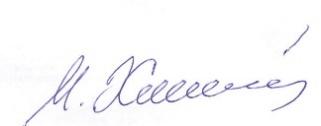                                                            Подпись                                                       ФИО